Use of Unplanned Physical Intervention SummaryIMPORTANT: Principals must also follow Post Incident/ Contain and Release Protocol Guideline (699M)._______________________________		    ___________________________        Principal’s Name/Signature			             Date Report CompletedPlease submit to the appropriate Centrally Assigned Principal of Special EducationSchool:Gender Identity:Female ◻	Male ◻         Non-binary ________	Date of Birth:   Day: _______     Month: ___________    Year: _______Exceptionality:Placement:Staff using physical Intervention (Contain and Release)Staff using physical Intervention (Contain and Release)Position(s):Trained in Nonviolent Crisis Prevention Intervention:Yes ◻		                No ◻Date of incident:       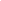 Reason for using contain and release:Date of incident:       Reason for using contain and release: